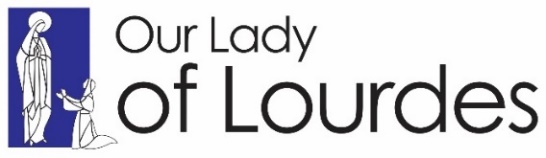  Nuevo(s) Miembro(s)Abrazar al pueblo de Dios • Equipar discípulos • Acompañar a los creyentes				 Actualización de informaciónPOR FAVOR, IMPRIMA CLARAMENTE	            	 Desea recibir sobres para la colectaFecha de hoy (mm/dd/aa):_____/______/_______	Apellido de la familia: ________________________       Por favor envíe un correo electrónico cuando sea posibleCalle: ___________________________________________________________ Apt./Suite: _______________________Ciudad: ____________________________________________	Estado: ____________	ZIP: ______________________Teléfono de casa:  (         )	           	  	Estado civil:  Soltero/a  Comprometido/a  Casado-Iglesia Casado-Civil		    Sin teléfono fijo						 Separados  Divorciado  Viuda/oSu informaciónTítulo: Nombre: ____________________________Apellido:__________________________________apellido de soltera (si corresponde):________________________Etnicidad: ______________________________Género: _____ Fecha de nacimiento: ____________Email: ______________________________________ PreferidoOcupación: __________________________________	Teléfono de trabajo:  (         )             -		          Católica/o	 No católicos: __________________	teléfono celular: (         )            -										Proveedor de servicios: ___________________Cónyuge / Pareja						 Sí, me gustaría recibir mensajes de texto*Título: Nombre: ___________________________ Apellido: ___________________________________apellido de soltera (si corresponde): ___________________Etnicidad: _______________________________Género: _____     Fecha de nacimiento: ____________Email: ______________________________  PreferidoOcupación: ________________________________________	Teléfono de trabajo: (        )            -___________       Católica/o	 No católicos: _______________________	teléfono celular: (         )            -____________                 									Proveedor de servicios: ___________________										 Sí, me gustaría recibir mensajes de texto*También reside en el hogar:						    	 Sacramentos completados			 Nombre                        Fecha de nacimiento	H/M     Relación	     	 Bautismo    1ª Comunión  Confirmación___________________	     __________     	H/M     ___________		     			       ___________________	     __________     	H/M     ___________		     			       ___________________	     __________      	H/M     ___________		     			       ___________________	     __________      	H/M     ___________		     			       					              	                 (Hijo, Hija, Madre)*Se aplican tarifas de mensajes estándarSi desea obtener información sobre cualquiera de las siguientes opciones, consulte:					  Convertirse en católico             Preparación para el sacramento (Por favor, especifique) __________________  Escuela Primaria		  Educación Religiosa	  Ministerio litúrgico (Coro/Lector/ Ministerio Eucarístico/Monaguillo)	  Bendición del matrimonial civil       Oportunidades de Voluntariado(tenga en cuenta cualquier área de interés preferida a continuación):Si hay alguna otra información que usted sienta que sería beneficioso para la parroquia tener relacionada con su familia y / o sus necesidades, no dude en tener en cuenta esas necesidades a continuación (por ejemplo, Necesidades especiales, regalos o talentos que desearía compartir, etc.) :__________________________________________________________________________________________________ __________________________________________________________________________________________________ __________________________________________________________________________________________________ __________________________________________________________________________________________________ __________________________________________________________________________________________________ __________________________________________________________________________________________________ __________________________________________________________________________________________________ __________________________________________________________________________________________________ __________________________________________________________________________________________________ __________________________________________________________________________________________________ __________________________________________________________________________________________________ __________________________________________________________________________________________________ 